ПРОВЕРКА НА ЗНАЕЊАТА         Име ________________________                                    ТЕМА: Број и решавање проблеми                               Дата____________________Допиши ги броевите за да бидат во растечка или опаѓачка низа!Парните броеви заокружи ги со сино, а непарните со црвено!Запиши го бројот според дадените десетки и единици!Собери и одземи! Доколку имаш потреба, користи ја бројната оска!3 + 6 =	11 + 6 = 	5 + 13 =	8 + 8 =	12 + 7 =9 – 5 = 	18 – 8 =	13 – 5 =	19 – 3 =	12 – 7 =16 + 2 = 	 20 – 10 = 	14 + 6 = 	  9 – 8 = 		17 – 6 = 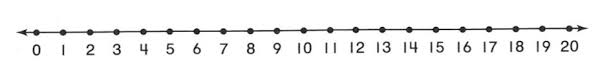 Одреди ги броевите кои се за 10 повеќе               6. Одреди претходник и следбеник!и за 10 помалку        За 10 помалкуБројЗа  10 повеќе54759145898332ПретходникБројСледбеник768021970459830